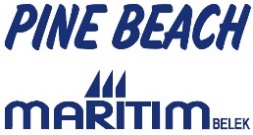 УЛЬТРА ВСЁ ВКЛЮЧЕНО ПИТАНИЕНАПИТКИПрохладительные напитки в минибаре бесплатно. Вода, сода, газировка. Mинибар пополняется один раз в день.В номере есть чайник и чайный набор.Завтрак Поздний ЗавтракРесторан Sante (шведский стол)Ресторан Sante (шведский стол)07:00 – 09:3009:30 – 10:30ОбедУжинНочной ужинA la Carte РесторанСнек БарКондитерскаяМороженоеRoom ServisРесторан Sante (шведский стол)Ресторан Sante (шведский стол)Ресторан Sante A La Carte Ресторан (Платно)Место работы зависит от погодных условий Nautilius/Antik БарNautilus/Antik БарTel: 2323 (Платно)12:30 – 14:3018:30 – 21:0023:00 – 00:0018:30 – 22:0010:00 – 15:0012:00 – 16:0012:00 – 16:0024 часаLobby БарМестные и импортные безалкогольные и алкогольные напитки (Согласно концепции)24 saatNautilus БарThalasso golf loungeAntik БарМестные и импортные безалкогольные и алкогольные напитки (Согласно концепции) Местные и импортные безалкогольные и алкогольные напитки (Согласно концепции Местные и импортные безалкогольные и алкогольные напитки (Согласно концепции)10:00–01:0012.00-00.0010.00-00.00БЕСПЛАТНЫЕ УСЛУГИБЕСПЛАТНЫЕ УСЛУГИФитнес Центр Турецкая баня, Сауна, Крытый бассейн07:30–19:00 09:00 –19:00Дневная и вечерняя анимационная программа Детский клуб PinoУслуги медсестры Центральное кондиционирование в номере24 saatТеннисные корты(аренда ракеток и освещение за дополнительную плату)Сейф в номерШезлонги и зонтики, пляжные полотенца(1 раз в день)ПЛАТНЫЕ УСЛУГИВсе услуги в Центре Helen Spa, Пилинг, Массаж09:00 – 19:00Прачечная08:00 - 16:00Освещение теннисных кортов и аренда ракетокИнтернет кафе, бильярд, Телефон, факс, ксерокопияУслуги доктора и лекарственные препаратыУслуги няни (запрашивать за 24 часа в мини-клубе или отделе по работе с гостями)Услуги не входящие в систему Ультра всё включено A la carte restoranНАШИ ПРАВИЛАВ соответствии с системой Всё включено, Вам необходимо носить Отельный браслет. При отъезде просим оставить Ваш браслет на ресепшен.В соответствии с системой Всё включено, Вам необходимо носить Отельный браслет. При отъезде просим оставить Ваш браслет на ресепшен.Время освобождения номера в день выезда 12:00 часов. При желании продления номера, узнать возможность и стоимость, нужно обратиться на Ресепшн.Время освобождения номера в день выезда 12:00 часов. При желании продления номера, узнать возможность и стоимость, нужно обратиться на Ресепшн.Пожалуйста, не выносите белые банные полотенца из комнаты. Пляжные полотенца можно получить на деске пляжных полотенец напротив сцены (08.00-18.00).Пожалуйста, не выносите белые банные полотенца из комнаты. Пляжные полотенца можно получить на деске пляжных полотенец напротив сцены (08.00-18.00).Пожалуйста, не оставляйте личные вещи на шезлонгах и столиках без присмотра. Отель не несет ответственности за потерю личных вещей, оставленных на территории отеля. Все вещи, найденные на территории, отправляются в офис потерянных вещей. Всю информацию о найденных вещах вы можете получить в Отделе по работе с гостями.При отъезде просим оставить Ваши ключи на ресепшен.Пожалуйста, не оставляйте личные вещи на шезлонгах и столиках без присмотра. Отель не несет ответственности за потерю личных вещей, оставленных на территории отеля. Все вещи, найденные на территории, отправляются в офис потерянных вещей. Всю информацию о найденных вещах вы можете получить в Отделе по работе с гостями.При отъезде просим оставить Ваши ключи на ресепшен.По гигиеническим причинам запрещено выносить еду из ресторана и кормить кошек, собак, птиц, а также заходить в ресторан в пляжной одежде.По гигиеническим причинам запрещено выносить еду из ресторана и кормить кошек, собак, птиц, а также заходить в ресторан в пляжной одежде.ИНФОРМАЦИЯИНФОРМАЦИЯВы можете получить полную информацию о нашем отеле, позвонив в Отдел по работе с Гостями (тел. 2424) или на ресепшн (тел:2222)Вы можете получить полную информацию о нашем отеле, позвонив в Отдел по работе с Гостями (тел. 2424) или на ресепшн (тел:2222)